ЗАКЛЮЧЕНИЕо результатах публичных слушаний в сельском поселении Малый Толкай муниципального района Похвистневский Самарской области1. Дата оформления заключения о результатах публичных слушаний – 03.11.2020. 2. Наименование проекта, рассмотренного на публичных слушаниях – проект решения Собрания представителей сельского поселения Малый Толкай муниципального района Похвистневский Самарской области «О внесении изменений в Правила землепользования и застройки сельского поселения Малый Толкай муниципального района Похвистневский Самарской области» (далее – проект Решения). Основание проведения публичных слушаний – постановление Администрации сельского поселения Малый Толкай муниципального района Похвистневский Самарской области от 29.09.2020 № 81а «О проведении публичных слушаний по проекту решения о внесении изменений в Правила землепользования и застройки сельского поселения Малый Толкай муниципального района Похвистневский Самарской области», опубликованное в газете «Вестник поселения Малый Толкай» от 30.09.2020 № 32/2 (294/2).Дата проведения публичных слушаний – с 30.09.2020 по 04.11.2020.3. Реквизиты протокола публичных слушаний, на основании которого подготовлено заключение о результатах общественных обсуждений или публичных слушаний – б/н от 02.11.2020. 4. В публичных слушаниях приняли участие 10 человек, в том числе:в поселке Камышевка – 1 человек;в селе Малый Толкай – 5 человек;в поселке Передовка – 2 человек;на железнодорожном разъезде Тунгуз – 1 человек;в поселке Шиповка – 1 человек.5. Предложения и замечания по проекту Решения – внесли в протокол публичных слушаний 3 (три) человека.6. Обобщенные сведения, полученные при учете замечаний и предложений, выраженных участниками публичных слушаний и постоянно проживающими на территории, в пределах которой проводятся публичные слушания, и иными заинтересованными лицами по вопросам, вынесенным на публичные слушания:Глава сельского поселения Малый Толкаймуниципального района ПохвистневскийСамарской области							И.Т. Дерюжова    поселения    Малый  Толкай                                         РАСПРОСТРАНЯЕТСЯ БЕСПЛАТНОГазета основана 14.06.2010 г.    поселения    Малый  Толкай                                         04.11. 2020  года№ 37/1 (299/1)    поселения    Малый  Толкай                                         ОФИЦИАЛЬНОЕОПУБЛИКОВАНИЕ№Содержание внесенных предложений и замечанийРекомендации организатора о целесообразности или нецелесообразности учета замечаний и предложений, поступивших на публичных слушанияхВыводыПредложения, поступившие от участников публичных слушаний и постоянно проживающих на территории, в пределах которой проводятся публичные слушанияПредложения, поступившие от участников публичных слушаний и постоянно проживающих на территории, в пределах которой проводятся публичные слушанияПредложения, поступившие от участников публичных слушаний и постоянно проживающих на территории, в пределах которой проводятся публичные слушанияПредложения, поступившие от участников публичных слушаний и постоянно проживающих на территории, в пределах которой проводятся публичные слушания1.Поддерживаю принятие проекта решения Собрания представителей сельского поселения Малый Толкай муниципального района Похвистневский Самарской области «О внесении изменений в Правила землепользования и застройки сельского поселения Малый Толкай муниципального района Похвистневский Самарской области»Учесть поступившее предложениеРекомендовать принять проект с учетом поступившего предложения2.Считаю целесообразным внесение изменений в Правила землепользования и застройки сельского поселения Малый Толкай, предложенных проектомУчесть поступившее предложениеРекомендовать принять проект с учетом поступившего предложения3.В статье 31 Правил установить максимальный размер земельного участка в границах территориальной зоны «Сх 3 Зона огородничества» – 60 000 кв.мУчесть поступившее предложение, поскольку оно направлено на совершенствование регулирования отношений в сфере землепользования и застройкиРекомендовать принять проект с учетом поступившего предложенияПредложения, поступившие от иных участников публичных слушанийПредложения, поступившие от иных участников публичных слушанийПредложения, поступившие от иных участников публичных слушанийПредложения, поступившие от иных участников публичных слушанийНе поступалиУчредители: Администрация сельского поселения Малый Толкай муниципального района Похвистневский Самарской области и Собрание представителей сельского поселения Малый Толкай муниципального района Похвистневский Самарской области.Издатель: Администрация сельского поселения Малый Толкай муниципального района Похвистневский Самарской областиУчредители: Администрация сельского поселения Малый Толкай муниципального района Похвистневский Самарской области и Собрание представителей сельского поселения Малый Толкай муниципального района Похвистневский Самарской области.Издатель: Администрация сельского поселения Малый Толкай муниципального района Похвистневский Самарской областиУчредители: Администрация сельского поселения Малый Толкай муниципального района Похвистневский Самарской области и Собрание представителей сельского поселения Малый Толкай муниципального района Похвистневский Самарской области.Издатель: Администрация сельского поселения Малый Толкай муниципального района Похвистневский Самарской областиАдрес: Самарская область, Похвистневский район, село Малый Толкай, ул. Молодежна,2 тел. 8(846-56) 54-1-40Тираж 100 экз. Подписано в печать Редактор Ефремова Ю.С.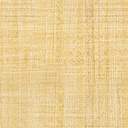 